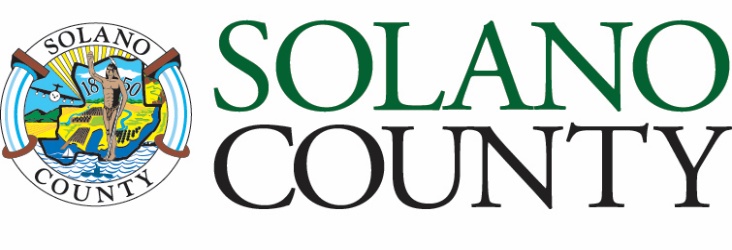 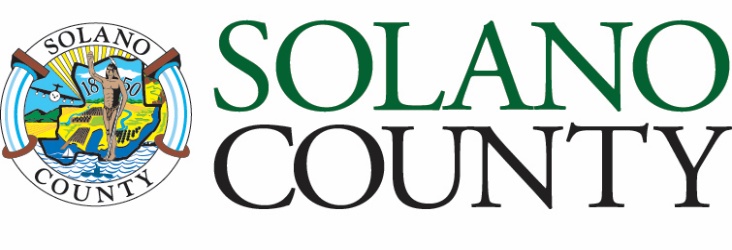          Solano County Environmental Health Fee ScheduleEffective July 1, 2024All delinquent fees are subject to an additional penalty of up to double the fee amountSolano County Environmental Health Fee Schedule          					                        Page 1 of 7    Solano County Environmental Health Fee Schedule          					                        Page 2 of 7Solano County Environmental Health Fee Schedule          					                        Page 3 of 7Solano County Environmental Health Fee Schedule          					                        Page 4 of 7Solano County Environmental Health Fee Schedule          					                        Page 5 of 7Solano County Environmental Health Fee Schedule          					                        Page 6 of 7Solano County Environmental Health Fee Schedule          					                        Page 7 of 7CONSUMER/FOODFeeFood Establishment < 300 sq ft High Risk$613 Food Establishment < 300 sq ft Medium Risk$500 Food Establishment < 300 sq ft Low Risk$401 Food Establishment 301 - 1,000 sq ft High Risk$949 Food Establishment 301 - 1,000 sq ft Medium Risk$817 Food Establishment 301 - 1000 sq ft Low Risk$655 Food Establishment 1,001 - 3,000 sq ft High Risk$1,355 Food Establishment 1,001 - 3,000 sq ft Medium Risk$1,113 Food Establishment 1,001 - 3,000 sq ft Low Risk$890 Food Establishment 3,001 - 6,000 sq ft High Risk$1,875 Food Establishment 3,001 - 6,000 sq ft Medium Risk$1,535 Food Establishment 3,001 - 6,000 sq ft Low Risk$1,235 Food Establishment 6,001 - 40,000 sq ft High Risk$2,447 Food Establishment 6,001 - 40,000 sq ft Medium Risk$2.008 Food Establishment 6,001 - 40,000 sq ft Low Risk$1,606 Food Establishment > 40,000 sq ft High Risk$2,736 Food Establishment > 40,000 sq ft Medium Risk$2,243 Food Establishment > 40,000 sq ft Low Risk$1,793 Food Establishment - Non-profit$0 Food Establishment - Veteran Exemption$0 Food Establishment - Public School Cafeteria$620 Food Establishment - Private School   $620 Food Establishment - Day Care          $536 Food Establishment - Seasonal (temporary permit expires at the end of the season)$340 Vending Machine Site Fee$210 Each Additional Vending Machine           $42 Vending Machine Site - Veteran Exemption$0 Each Additional Vending Machine - Veteran Exemption           $0 CONSUMER/FOODFeeCatering Registration $504 Out of County Catering Registration$363 Catering Registration - Veteran Exemption$0 Special Event Organizer permits are temporary and expire at the end of the eventSpecial Event Organizer permits are temporary and expire at the end of the eventSpecial Event Organizer 2 - 5 booths  $286 Special Event Organizer 6 - 10 booths $430 Special Event Organizer > 10 booths $569 Special Event Organizer > 20 booths$750 Special Event Organizer- Non-Profit$0 Seasonal permits are temporary and expire at the end of the seasonSeasonal permits are temporary and expire at the end of the seasonTemporary Food Booth High Risk - Seasonal $338 Temporary Food Booth Medium Risk - Seasonal$225Temporary Food Booth Low Risk - Seasonal $187 Mobile Food Facility- Seasonal Mobile Event$431 Single Event permits are temporary and expire at the end of the eventSingle Event permits are temporary and expire at the end of the eventTemporary Food Booth High Risk - 1 event $128 Temporary Food Booth Medium Risk - 1 event$90Temporary Food Booth Low Risk - 1 event  $59 Mobile Food Facility - 1 event$174 Non-Profit or Veteran Food Booth - 1 event  $0 Certified Farmers Market$535 Farm Stand$158 School Garden$0 Mobile Food Preparation Vehicle       $263 Motorized Vehicle$218 Non-Motorized Food Cart $143 Non-Motorized Food Cart – High Risk$263Non-Profit or Veteran Exempt Vehicle$0 Cottage Food Direct and/or Wholesale Permit$401 Cottage Food Direct Sales Only Registration$120 Cottage Food Veteran Exemption$0 CONSUMER/FOODFeeMicroenterprise Home Kitchen$498 Compact Mobile Food Commissary$401 Host Facility$401 PLAN CHECK FEE/CONSTRUCTION INSPECTIONFeeFood Establishment < 300 sq ft                   $1,145 Food Establishment 301-1,000 sq ft             $1,665 Food Establishment 1,001-3,000 sq ft             $1,917 Food Establishment 3,001-9,000 sq ft                $2,262 Food Establishment > 9,000 sq ft$3,173 Remodel Plan Check$754 Minor Plan Check (hourly rate)$191 RECREATIONAL HEALTH FACILITIESFeePool/Spa Site Fee$223 Additional Fee per Pool/Spa   $326 Pool/Spa Municipal and School Sites$0 Swimming Pool/Spa Plan Check$2,018 Each Additional Pool/Spa Plan Check$552 Swimming Pool/Spa Remodel (hourly rate)$191 HOUSING AND INSTITUTIONSFeeHotel/Motel/Bed and Breakfast$294 Each additional unit $22 Housing dwelling unit complaint investigation hourly rate$191 BODY ARTFeePermanent Body Art Facility - Practice Site or Mobile Practice Site$250 Temporary Body Art Facility$191 Temporary Body Art Event Sponsor$250 Body Art Practitioner Registration$124 Piercing Facility Registration$92 Plan Review - Permanent Body Art Facility Practice Site$418 Plan Review - Permanent Body Art Facility Mobile Practice Site$250 Hourly rate - Environmental Health activity not otherwise specified$191 Reinspection Fee$328 HAZARDOUS MATERIALS / WASTE PROGRAMCounty FeeState SurchargeTotal FeeUnmanned Facility  $554 $94 $648 1-4 Personnel    $376 $94 $470 5-9 Personnel    $617 $94 $711 10-19 Personnel  $1,021 $94 $1,115 20-49 Personnel  $1,493 $94 $1,587 50-99 Personnel     $1,995 $94 $2,089 100-249 Personnel     $2,793 $94 $2,887 > 250 Personnel      $4,103 $94 $4,197 > 10,000 gal & < 10 Personnel$2,008 $94 $2,102 Petroleum Refinery$39,871 $94 $39,965 City/County/School Facility$0 $94 $94 Injection Well Permit                     $1,310 $94 $1,404 Agriculture (includes Dept Ag fee of $116 and Resource   Management fee of $20)$136 $94 $230 UNDERGROUND STORAGE TANKSCounty FeeState SurchargeTotal FeeUnderground Storage Tanks - Permit to Store                 $566 $0 $566 Per tank fee                 $342 $20 $362 County/City/School Tank Site$0 $0 $0 Per tank fee                 $0 $20 $20 Plan Check/Construction InspectionPlan Check/Construction InspectionPlan Check/Construction InspectionPlan Check/Construction Inspection1-2 tanks per facility              $1,384 $0 $1,384 Each additional tank                $195 $0 $195 Modification/RepairModification/RepairModification/RepairModification/Repair1-2 tanks per facility             $1,070 $0 $1,070 Each additional tank                $195 $0 $195 Modification/Repair (Piping Only)             $529 $0 $529 Removal of TanksRemoval of TanksRemoval of TanksRemoval of Tanks1-2 tanks per facility              $1,175 $0 $1,175 Each additional tank                $195 $0 $195 Permit to Remove & Install New TanksPermit to Remove & Install New TanksPermit to Remove & Install New TanksPermit to Remove & Install New Tanks1-2 tanks per facility              $2,069 $0 $2,069 Each additional tank                $195 $0 $195 Temporary Closure Application                     $129 $0 $129 ABOVE GROUND TANKSCounty FeeState SurchargeTotal Fee10,000 to 100,000 gallons per facility$365 $26 $391 100,001 to 1,000,000 gallons per facility$548 $26 $574 1,000,001 to 10,000,000 gallons per facility$913 $26 $939 10,000,001 to 100,000,000 gallons per facility$1,275 $26 $1,301 >100,000,001 gallons per facility$1,640 $26 $1,666 EXTREMELY HAZARDOUS MATERIALS (RMP's)County FeeState SurchargeTotal FeeRMP Facility  $945 $370 $1,315 City/County/School Facility$0 $370 $370 Program 4- Refinery$82,422 $27,500 $109,922 HAZARDOUS MATERIALS SITE MITIGATIONHAZARDOUS MATERIALS SITE MITIGATIONHAZARDOUS MATERIALS SITE MITIGATIONFeeInitial Review Phase I/II (up to 8 hours)Initial Review Phase I/II (up to 8 hours)Initial Review Phase I/II (up to 8 hours)$1,499 Contaminated Site Investigation/Remedial Action (up to 16 hours)Contaminated Site Investigation/Remedial Action (up to 16 hours)Contaminated Site Investigation/Remedial Action (up to 16 hours)$2,996 Hourly rate for review in excess of time covered by permit feeHourly rate for review in excess of time covered by permit feeHourly rate for review in excess of time covered by permit fee$191 Emergency Incident Response hourly rate              Emergency Incident Response hourly rate              Emergency Incident Response hourly rate              $191 Hourly rate – Hazmat activity not otherwise specified        Hourly rate – Hazmat activity not otherwise specified        Hourly rate – Hazmat activity not otherwise specified        $191  LIQUID WASTE LIQUID WASTE LIQUID WASTEFeeSeptic tank-new installation       Septic tank-new installation       Septic tank-new installation       $1,712 Septic tank destruction          Septic tank destruction          Septic tank destruction          $416 Septic tank-repair/maintenance      Septic tank-repair/maintenance      Septic tank-repair/maintenance      $710 Septic Tank - tightline connection to existing system onlySeptic Tank - tightline connection to existing system onlySeptic Tank - tightline connection to existing system only$334 Site evaluation (soil profile/percolation test review per project per lot)Site evaluation (soil profile/percolation test review per project per lot)Site evaluation (soil profile/percolation test review per project per lot)$699 Preliminary site review (surface features only)Preliminary site review (surface features only)Preliminary site review (surface features only)$349 Graywater dispersal system Graywater dispersal system Graywater dispersal system $332 Alternative sewage disposal system   Alternative sewage disposal system   Alternative sewage disposal system   $3,007 VA/FHA/Loan application inspection  VA/FHA/Loan application inspection  VA/FHA/Loan application inspection  $515 VA/FHA/Loan App Combined Well/Septic + $25 sampleVA/FHA/Loan App Combined Well/Septic + $25 sampleVA/FHA/Loan App Combined Well/Septic + $25 sample$716 Per hour charge for time not covered by permit feePer hour charge for time not covered by permit feePer hour charge for time not covered by permit fee$191 Operational PermitOperational PermitOperational Permit$205 Septic Tank/Sewage Complaint Investigations hourly rateSeptic Tank/Sewage Complaint Investigations hourly rateSeptic Tank/Sewage Complaint Investigations hourly rate$191 LIQUID WASTEFeeChemical toilet company   <50 units   $533 Chemical toilet company   >50 units    $1,067 Septic tank/chemical toilet/grease pumper truck $237 WATER WELLSFeeMonitoring or Cathodic protection well (construction or destruction permit)$603 Each additional well after 2   $202 Well Destruction Permit                       $603 Water supply well, each additional well  $202 Well Construction Permit                      $779 Each additional well$603 Destruction at the same time$202 Well Repair                   $328 Boring permit (Per project site, 5 borings maximum)$328 SOLID WASTE FeeGarbage Service Exemption initial review fee (incorporated area)$191 Garbage Service Exemption renewal review fee (incorporated area)$84 Refuse or Tallow Swill Hauling Vehicle             $221 Garbage collection permit fee     $328 Solid Waste Facility-Notification Tier fee$2,951 Class I Facility               $10,865 Drilling Mud Disposal Facility                 $10,865 Animal Burial Site Solid Waste Facility $2,005 Composting/Chipping and Grinding Facility (not operated w/ local landfill)        $2,951 Closed Solid Waste Facility      $2,755 Garbage transfer station$8,268 Septage Disposal Site    $5,907 Closed Class I Facility$1,741 Waste disposal plan check fee (Other than Class III)$729 Biosolid Landspreading Notification$16,707 Biosolid Landspreading Site Registration$1,348 Biosolid site inspection (per hour) per site field + office time not covered by registration or notification fee$191 Biosolids Research and Education Fee per acre land applied$15 Solid Waste Disposal Facilities per ton Local Enforcement Agency (LEA) fee                $1.03 Public Nuisance Hearing Deposit$150SMALL WATER SYSTEMS  FeeState small water system                  $479 Private well water sampling plus current Public Health Laboratory water testing rate   each additional sample                       $317 Private well general inspection with sample (R/E Transaction) $481 CONFINED ANIMAL FACILITY OPERATION (CAFO)FeeConstruction Permit- Initial Review$6,558 Plan Check Fee Confined Animal Facility Operation Expansion$1,642 Operational Permit $4,402 Hourly Rate for time not covered by permit fee or activity not otherwise specified$191 LAND USE  FeeSubdivisions - Up to four parcels $1,886 Each additional parcel after 4$430 Subdivision - major map revision$1,058 Subdivision - minor map revision$527 Lot line adjustment/Boundary line modification$529 Building Envelope Modification$407 Use permit (Planning Commission)                   $2,304 Use permit - Agriculture                        $1,728 Use Permit (Minor or Minor Revision)$825 Use Permit (Minor or Minor Revision)- Agriculture$617 Marsh Development Permit (ZA)            $307 Marsh Development Permit (PC)$823 Marsh Development (PC) Revision$527 Hourly rate for land-use review in excess of fee$191 BUSINESS LICENSE AND BUILDING PERMIT REVIEWFeeBusiness License Review New - Tier 1$25 Business License Review New - Tier 2$99 Business License Review Renewal$0 Business License Review- Veteran Exempt$0 Building Permit Review$275 Building Permit Review - ground mount photovoltaic system only$136 